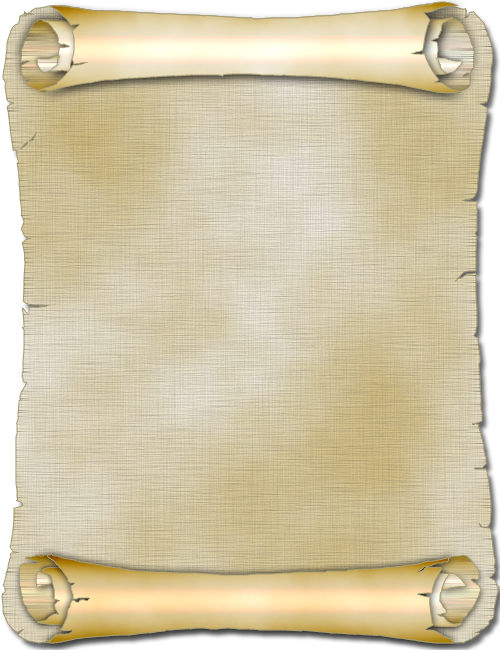 Treaty of Velasco	Focus of Articles 1 of both treaties	Focus of Articles 2 of both treaties	Focus of Article 3 of private treaty	Focus of article 3 of public treaty and article 4 of private treaty	Focus of article 4 & 5 of public treaty	Focus of article 10 of public & article 5 of public treaty